Tjekliste til rengøring								http://www.google.dk/imgres?imgurl=http://www.flsclub.com/indkoeb/images/flyttebil.jpg&imgrefurl=http://www.flsclub.com/indkoeb/Nyheder-main.htm&usg=__U5gP5x1Mp74MprDvBtQDl_TtJJo=&h=224&w=200&sz=25&hl=da&start=1&itbs=1&tbnid=e9RWAsDowWgtVM:&tbnh=108&tbnw=96&prev=/images?q=flyttebil&hl=da&sa=G&gbv=2&tbs=isch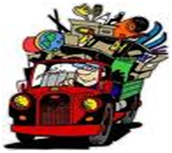 Rengøring ved fraflytning.Som lejer skal du være opmærksom på, at lejligheden skal være helt rengjort.       Diverse:Når I bærer møbler ned, må der ikke stødes på trappevægge samt elevator. Lejer vil blive draget til ansvar for disse ”stødmærker”.Lamper og gardiner, der ikke hører til lejligheden, nedtages.Samtlige nøgler og evt. kabler afleveres ved flyttesynet.Diverse flytteeffekter og møbler skal afskaffes på egen hånd og må ikke smides i eller stilles ved siden af vores affaldscontainere.Alle uoriginale viskestykke- og håndklædeholdere samt klistermærker skal fjernes,Eget badeforhæng nedtages. Køkken:Køkkenskabe og skuffer skal rengøres ind- og udvendigt samt ovenpå og under. Skabet med skraldestativet rengøres særligt omhyggeligt.Køkkenlampe/spot rengøres.Væggen over køkkenbordet rengøres, så den er helt fedtfri.Bordplade rengøres – også siderne og undersiden.Vask og armatur samt sien i vandhane rengøres, afkalkes og poleres. Emhætte: rengøres overalt og også filteret. Keramiske kogeplader: rengøres, de skal være helt rene og fedtfrie og fri for fastbrændt snavs. Ovn: rengøres ind- og udvendigt samt ovnens gummiliste og ovnskuffe. De skal være helt rene og fedtfrie og fri for fastbrændt snavs. Bradepande, bageplader og rist skal være helt rene og fri for fedt og fastbrændt snavs. Ovnlåge skal rengøres ud- og indvendigt også mellem glassene. Er lågen ikke ren noteres det som ekstra rengøring. Køle-/fryseskab: Afrimes og rengøres ind- og udvendigt, ovenpå samt gummilister.  Det efterlades i slukket tilstand, men med åben køle-fryseskabsdør. Opvaskemaskine: rengøres ind- og udvendigt samt kanter og sien i bunden. Spots, ovnlampe, køleskabslys og emhættelys skal virke.Rist og afløb renses og rengøres.Badeværelse:Fliser, fuger og vægge rengøres og afkalkes. Lampe, spot og ventilator rengøres. Spejl pudses.Blandingsbatteri, bruserhoved, slange samt stang rengøres og afkalkes. Håndvask og armatur samt sien i vandhane rengøres og afkalkes. Skabe og hylder rengøres. Gulvet vaskes.Toiletkummen skal grundigt renses. Riste og afløb renses og rengøres grundigt, så de er fri for fedt og hår.Vaskemaskine og tumbler: rengøres udenpå og inden i, gummiliste, sæbeskuffe og filter renses og rengøres.Generelt:Stikkontakter og dørtelefon rengøres grundigt.Spotlys og lamper rengøres og pærerne skal virke.Dørhåndtag rengøres med våd klud. Lofter fejes ned for spindelvæv. Faste skabe rengøres indvendigt, udvendigt og ovenpå samt låger.Dørkarme, gerigter og fodlister vaskes og aftørres.Indvendige døre samt hoveddør rengøres med våd klud.Vinduer pudses ind- og udvendigt samt vindueskarme og rammer rengøres. Er det ikke muligt selv at pudse vinduerne udvendigt, kan man rekvirere en vinduespudser.Radiatorer støvsuges og rengøres.Gulve skal støvsuges og vaskes. Altan/kælderrum:Kælderrum tømmes og fejes. Altan tømmes og skures for evt. alger.Listen er hjælp til, hvad I blandt andet skal huske at rengøre, men er ikke udtømmende.Ved manglende rengøring vil der blive rekvireret et eksternt rengøringsfirma, som afregnes for medgået tid pr. påbegyndt time og minimum én time.(der er penge at spare, hvis rengøringen er 100% i orden) 							                    Tak for denne gang.